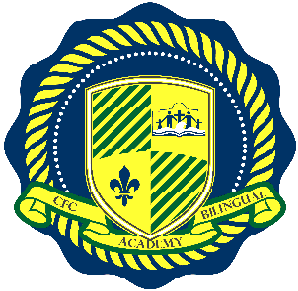 										                       Page 1/4Student Legal Name:            __________________________________________________   Grade to Enter: ___________				   Last                      First                      MiddlePrefers the Name:  ______________      Age: ________ Gender: __________Date of Birth: ____/____/____       Place of Birth: _____________________________________________________________________________						              City                                                         StateAddress: _________________________________________________   City: _____________________  State: _______    Zip: ________________Subdivision: ____________________________________________	School District: __________________________________________Home Email Address: _____________________________________	Home Phone: ___________________________________________Student Resides with: Father’s Name: _______________________________________   Office Phone: _______________________  Cell: _________________________Father’s Employer: ____________________________________   Office Email Address: _______________________________________________Mother’s Name: ______________________________________   Office Phone: ________________________  Cell: ________________________Mother’s Employer: ___________________________________   Office Email Address: _______________________________________________Stepparent’s Name: ___________________________________   Office Phone: _________________________  Cell: ________________________Stepparent’s Employer: _______________________________     Office Email Address: ________________________________________________If Parents Are Divorced or Separated, Which Parent Has Legal Responsibility For:School Related Decisions: _______________________   School Fees: _______________________ Receiving Communications: ________________Names And Ages Of Other Children In Family: _________________________________________________________________________________What Language Other Than English, if any, Is Spoken in the Home? ___________________________________________Reason for Selecting This School: __________________________________________   Last School and Grade Attended:______________________ Has Student Ever Been Retained? _____________ What Grade and Why? ___________________________________________________________Has Student Ever Been Suspended or  Expelled?_______ On Probation?_________ Comments: __________________________________________Student Grades Have Been:            □ Above Average         □ Average          □ Below Average           □ FailedDoes Student Have Learning Disabilities?__________ Has Student Been Tested? ______________ When? _________________________________ Test Results:    ___________________________________________________________________________________________________________   Comments:______________________________________________________________________________________________________________										    Page 2/4EMERGENCY AUTHORIZATIONSName of Persons to Contact in Case of Emergency (Other Than Parents):_______________________	__________________   _____________________________________________________  ______________________	     Name	     Relationship                                           Address                                           Phone_______________________	__________________   _____________________________________________________  ______________________	     Name	     Relationship                                           Address                                           Phone_______________________	__________________   _____________________________________________________  ______________________	     Name	     Relationship                                           Address                                           PhoneList any special problems that your child may have, such as allergies (if your child suffers from Severe Food Allergies an additional form must be filled by his/her Pediatrician), existing illness, previous serious illness, injuries and hospitalizations during the past 12 months, any medication prescribed for long-term continuous use, and any other information which teacher’s should be aware of: ______________________________________________________________________________________________________________________________________________________________________________________________________________________________________________________ (If none please write none)Child daycare operations are public accommodations under the American with Disabilities Act (ADA), Title III. If you believe that such an operation may be practicing discrimination in violation of Title III, you may call the ADA Information Line at (800) 514-0301 (voice) or (800) 514-0383 (TTY)EMERGENCY AUTHORIZATIONSNames of Persons Authorized to Pick Up Student (Other Than Parents)____________________________________	_______________________________	_______________________________Name				Relationship			      Phone____________________________________	_______________________________	_______________________________Name				Relationship			      Phone____________________________________	_______________________________	_______________________________Name				Relationship			      Phone													Page 3/4ACKNOWLEDGEMENT: I hereby acknowledge and affirm that all the information contained in this Registration is true and accurate. Further, I acknowledge my responsibility to read, understand, and support all policies and procedures as written in the CFC Bilingual Academy Handbook and Registration Packet. ________________________________     _______________________________	___________________________    Signature of Father/Guardian              		 Signature of Mother/Guardian		    Date